Type of paper: ArticleTitle: ‘This is what the colour green smells like!’: Urban Forest Bathing improved adolescent nature connection and wellbeingRunning head: Forest bathing improves adolescent wellbeingAuthors: 1Kirsten McEwan; 2Vanessa Potter; 3Yasuhiro Kotera; 1Jessica Eve Jackson; 4Sarah GreavesAffiliations:1College of Health, Psychology and Social Care, University of Derby, Kedleston Road, Derby DE22 1GB, UK;k.mcewan@derby.ac.ukOrcid ID: 0000-0002-0945-0521j.jackson2@derby.ac.ukOrcid ID: 0000-0001-9186-39252ParkBathe, London, UK; Patienth69@live.comOrcid ID: 0000-0002-7765-46063School of Health Sciences, University of Nottingham, , Nottingham NG7 , UK; Yasuhiro.kotera@nottingham.ac.ukOrcid ID: 0000-0002-0251-00854Support and Wellbeing Service (Student and Campus Life), University of Nottingham, University Park, Nottingham, NG7 2RD, UK; Sarah.greaves@nottingham.ac.ukCorresponding author: Kirsten McEwan; College of Health, Psychology and Social Care, University of Derby, Kedleston Road, Derby DE22 1GB; k.mcewan@derby.ac.ukKey words: Adolescent; Anxiety; Forest bathing; Nature connection; Rumination; Social connectionAbstractBackground: Research suggests that an early connection with nature can benefit wellbeing into adulthood. However, there is less research assessing whether adolescents benefit from formal nature connection interventions such as Forest Bathing (slow mindful nature walks). This research aimed to assess whether urban (called ParkBathe) adolescents' nature connection  . Results: tatistically significant improvements in anxiety (13% reduction); rumination (44% reduction); scepticism (17% reduction); nature connection (25% increase); and social connection (12% increase). The largest effect size was found for nature connection. Interviews revealed that before the session, participants had a mixed understanding and expectations of the intervention. Conclusion: After the session, the participants expressed enjoying the social aspects of being part of a group and being present in the moment by noticing nature. They expressed the effects of this as immediately calming and relaxing. Urban Forest bathing improved nature connection and wellbeing in adolescents and could be implemented or signposted to, by schools and youth charities.IntroductionAn estimated 20% of adolescents struggle with poor mental health [1], with rates of anxiety, depression and loneliness being amplified during the pandemic [2,3]. Some researchers argue that a combination of screen addiction and a lack of time outside might be contributing factors to poor mental wellbeing [4]. The shortage in resources for young people’s mental health means that the issue has shifted to society to address [5], and increasingly organisations such as Natural England, are exploring how spending time in nature can help young people’s wellbeing [6]. Some research has indicated that if people do not have a nature connection in childhood, they are more likely to remain disconnected as an adult [7]. In addition, around age 11, many young people experience a reduction in nature connection, famously termed ‘Nature Deficit Disorder’ [8] and may not rediscover their connection until age 30 [9]. Some might argue therefore, that encouraging a nature connection in young people might offer a buffer against poor mental wellbeing in adolescence through to adulthood [10]. There  a wealth of  showing that access to nature is beneficial for adolescent’s wellbeing. A review by McCormick [11] found that access to nature was associated with improved: wellbeing, health, social relationships, stress, cognitive development, attention restoration, memory, self-discipline, behaviours and symptoms of ADHD and standardied test scores. Whilst studies correlating access to nature with wellbeing surveys found that more access to nature was associated with: fewer mental health issues [12]; improved coping with adversity [13], improved coping with problems, abilities to think clearly, feeling relaxed [14], improved behaviour [15], improved cognition, concentration, health and wellbeing [16,17]. In an experimental study, Li et al. [18] used GPS trackers and surveys to monitor the effect of nature access on mood. They found that the average time adolescents spent outdoors was 50minutes per day, and greater access and time spent outdoors was associated with better mood. Following the pandemic, 70% of adolescents said that they would like to spend more time outdoors with friends [19].Beyond the benefits of accessing nature, there have been some studies assessing interventions which aim to improve adolescents’  and wellbeing [6,20-22].In a review of 17 papers describing orest in primary-aged children, Song and Bang [23] found that a range of activities (e.g. forest play, engaging with the five senses, meditation, walking and observing animals) improved depression, anxiety, stress, anger, self-esteem, prosociality and school adjustment. Hohashi and Kobayashi [24] found that two trips comprising walking in the forest for 30 minutes and sketching the forest for 15 minutes improved salivary amylase (an enzyme associated with stress), relaxation and negative mood in adolescent girls, compared with conducting the same activities in the city. Whilst brief interventions (e.g. [24]) have been beneficial, several studies have examined the benefits of longer-term interventions. For example, Bang et al. [25] found a significant improvement in self-esteem and a decrease in depressive symptoms following 10 sessions of play activities and a session on the five senses in an urban forest. Chang et al. [26]found improvements in anxiety, depression and self-concept following four sessions of woodland play, orienteering, crafts and drama. Barton et al. [27] found that wilderness expeditions lasting an average of five days, improved self-esteem and nature connection in adolescents (especially ).ature interventions have also been shown to be helpful for adolescents with challenging behaviours. For example, Jeon et al. [28] found that teenagers on probation showed improved wellbeing and heart rate variability (an indicator of good heart health and relaxation) after two days of orest bathing and creative activities. Whilst Machácková et al [29] found that 16 sessions of observing prosocial behaviours of animals and insects improved teenage delinquents scores on psychopathology, irritability, egocentricity, emotional instability, restlessness and negativism. These intervention studies provide promising evidence for the  improv adolescent wellbeing. However, most previous studies have relon survey data and have not The current study mixed-methods collecting survey and interview data, before and after a . Whilst most previous studies conducted Forest bathing in wilderness or rural settings, [4]The intervention encourages to with nearby nature, with the goals of increasing feasibility of access and ease of continued practice.MethodDesignThe evaluation used a mixed-methods repeated measures design, where participants provided survey and interview data before and after a 1.5hr session of urban Forest Bathing. Through the repeated-measures design participants acted as their own controls, and their baseline and post-intervention data was matched through a participant-generated ID code. Survey and interview data was collected immediately before and after a 1.5hr urban Forest athing session (called ParkBathe). Transcripts from interviews were thematically analysed to capture adolescents more in-depth experience of ParkBathe, using this feedback to improve future sessions and make it accessible to a wider audience.ParticipantsThe study was approved by the College of Health, Psychology and Social Care, University of Derby research ethics committee and was performed in accordance with the ethical standards as laid down in the 1964 Declaration of Helsinki. The intervention was delivered during the C-19 pandemic and aimed to improve mental wellbeing and social connection in adolescents who had been unable to attend school or meet with friends. Seventy-seven adolescents registered to attend the session, of these sixty-three adolescents completed baseline surveys, fifty-one completed post-intervention surveys and forty-four adolescents were matched according to their ID code. Hence the final sample completing the pre-post assessments was forty-four adolescents (17 females [44%], 19 males [49%], and 3 other or prefer not to say [8%]; Age 13.05 ± 1.65, range 9-17 years). There were 30 white participants (77%), 4 mixed ethnicity (10%), 3 Asians (8%), and 2 ‘others’ (5%). Nineteen adolescents took part in field-based interviews immediately before and after the Parkbathe session.ProcedureThe practitioners approached Scout and Youth group leaders who were local to Crystal Palace Park, London and invited them to book their groups of adolescents onto a ParkBathe session. The group leaders distributed the information sheet and consent form via email to the adolescents parents to complete on their child’s behalf. If adolescents were aged 16-18 years old, they completed their own consent forms. On arrival at their session the participants were asked to complete an online or paper-based survey and were interviewed. They began the ParkBathe session which comprised a 1.5hrguided walk led by two qualified Forest athing guides around an urban park (Crystal Palace Park, London). If participants did not wish to consent to the evaluation (N=5), they could still engage in ParkBathe.Outcome measuresSurveyThe online survey comprised a total of 11 items with Likert responses. Measures included: Anxiety (Tension subscale of the Profiles of Mood States-POMS 6-items scored 1-5 [30]), Rumination (1 item scored 1-7 [31]), Social connection (Inclusion of self in others scale 1-item scored 1-7 [32]), Nature connection (Inclusion of Self in Nature Scale 1-item scored 1-7 [33]), Scepticism about Forest Bathing (1 item scored 1-7, created by the researchers for this study) and current mood as measured by Gilbert’s Three circle model of affect [34] (1 item created by the researchers for this study which measures whether the participant predominantly has feelings of calm, excitement or anxiety). InterviewAdolescents were asked the following questions before their ParkBathe session: Have you ever done something like forest bathing before? What do you think this is about? How are you feeling about it? How do you think it will make you feel? How is school at the moment? and after ParkBathe: How did you find that? Was it what you were expecting? How do you feel now? Did you have a favourite exercise? Do you think you might come and use the park to relax more? Adolescents were interviewed and audio was recorded using a mobile phone with plug-in microphone. Audio was transcribed and then thematically analysed by an independent researcher (a qualitative researcher with a background in child and adolescent nursing) and the analysis was second coded, discussed and agreed with a second independent researcher (a qualitative researcher with a PGDip in Youth and community development). Independent researchers conducted the transcription and analysis because the research team wanted to avoid potential bias which might arise from team members who delivered the intervention if they were the ones conducting the transcription and analysis. Soundbites from adolescent interviews and further discussions about the adolescent sessions can be found on the ParkBathe podcast (https://podcasts.apple.com/gb/podcast/mother-nature-connecting-children-to-nature/id1543205446?i=1000548655401).InterventionThe free 1.5hr Forest sessions were led by two qualified practitioners trained by The Forest Bathing Institute and involved guided discovery and mindful appreciation of an urban park (, UK). Forest group sizes ranged from 6-15 participants. The practitioners originally tried to deliver a similar Forest athing session to the type which adults would receive (e.g. walking in silence whilst engaging in structured sensory activities). They quickly realised from observations that the adolescents were too active and talkative for this to be enjoyable for them, and so sessions were iteratively improved using adolescents feedback. The sessions therefore resembled Forest School but with a more sensory Forest athing focus. The session started with an introduction where the history and purpose of Forest was explained. Participants engaged in visual activities which included: i) visually inspecting a tree from roots to canopy and to notice the shape and character; ii)searching for leaves and other fallen objects to create a natural colour-palette (perhaps colours they would like to paint their bedroom); and iii)inspired by images of art produced by Andy Goldsworthy, to create their own natural artwork on the forest floor. In a listening activity, adolescents were invited to cup their ears to see what sounds they could hear. In a smell activity, adolescents were invited to smell leaf-litter and soil from the woodland floor, however this activity was observed to make them uncomfortable and self-conscious and was therefore omitted from future sessions. In a touch activity they were invited to partner-up and one person guided the other (who had their eyes closed)to a tree and encouraged them to get to know their tree through touch alone, they then brought their partner back to the centre and asked them to find their tree. Finally in an empathy activity, adolescents interviewed a tree in pairs, with one person pretending to be the tree whilst another interviewed the tree about their life. Adolescents also engaged in two sharing circles throughout the session where they were invited to feedback on their experience. The intention of sharing circles is peer learning and benefiting from the experience of others [35]. For example, one participant may notice a unique colour of leaf causing other participants to seek out the same leaf.ResultsThree difference scores in Anxiety (POMs), one in Rumination and two in Scepticism between pre-intervention and post-intervention were identified as outliers by the outlier labelling rule [36], and were therefore Winzorised [37]. The difference scores for all dependent variables from pre-intervention to post-intervention were normally distributed, as assessed by Q-Q Plots.Paired-samples t-tests were conducted for all outcome variables between baseline and post-intervention. There were statistically significant improvements in Nature Connection and Social Connection which both increased significantly, and improvements in Anxiety (POMs), Rumination, Scepticism, and Excitement (Three Circle Model) which reduced significantly (Table 1). The effect size was largest for Nature Connection (d=0.95 [38]). Table 1: Changes in outcome variables between baseline and post-intervention Subgroup analysesSubgroup analyses were conducted to examine whether there was a significant interaction effect between subgroups from baseline to post-intervention: Gender (female vs male), Nature Connection, Scepticism and Anxiety at baseline (high vs low scores were calculated based on the median). Two-way mixed ANOVAs were conducted. There was homogeneity of variances (Levene's test of homogeneity of variance, p> .05) and covariances (Box's test of equality of covariance matrices, p> .001). For gender (female vs male), significant interaction effects were identified in Anxiety (POMs) and scepticism. Female adolescents’ Anxiety decreased substantially (baseline 1.94 ± 0.15, Post 1.53 ± 0.15) relative to male adolescents’ change, which was a subtle increase (baseline 1.51 ± 0.14, Post 1.54 ± 0.14) (F(1, 34) = 4.83, p = .04, partial η2 = .12). Figure 1: Interaction effect between gender and anxiety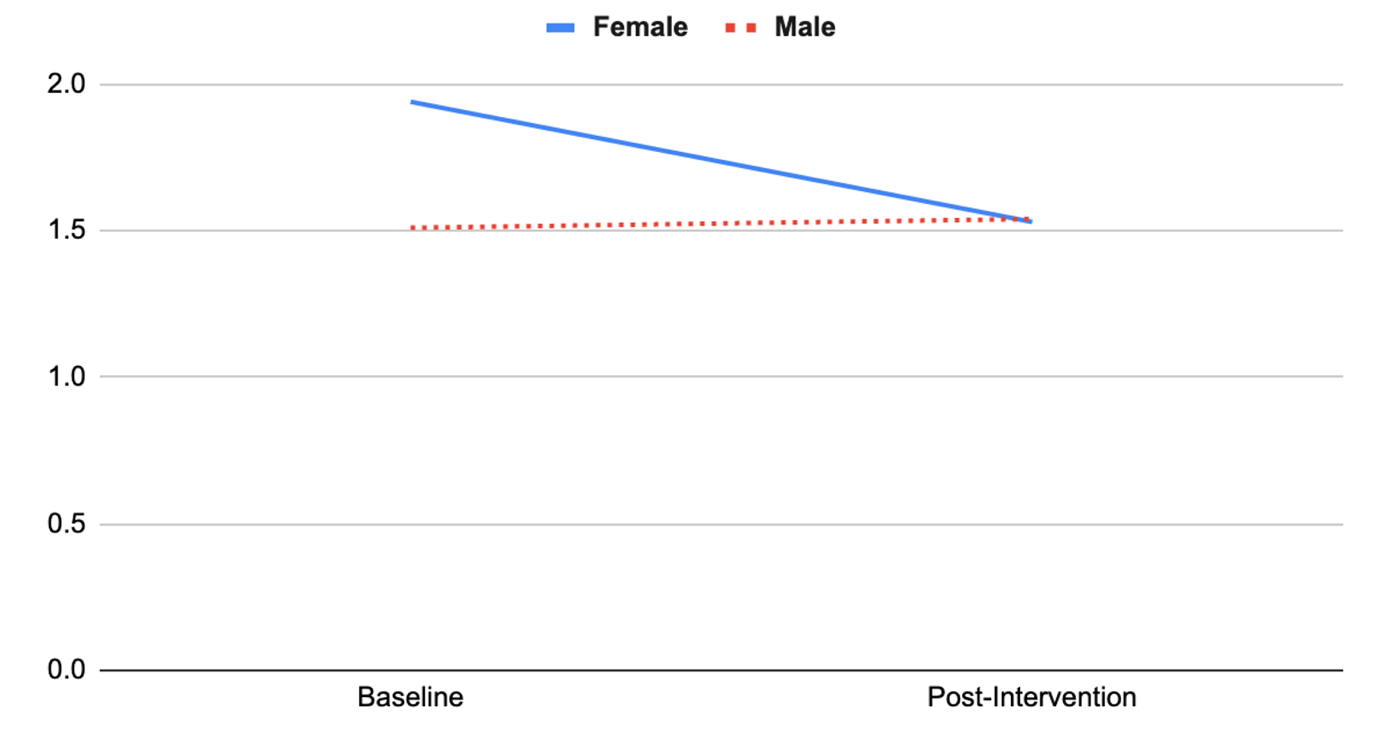 Likewise, females’ scepticism decreased substantially (Pre 3.47 ± 0.44, Post 2.41 ± 0.46) relative to males’ change (Pre 2.90 ± 0.42, Post 2.90 ± 0.43) (F(1, 34) = 5.61, p = .02, partial η2 = .14).Figure 2: Interaction effect between gender and scepticism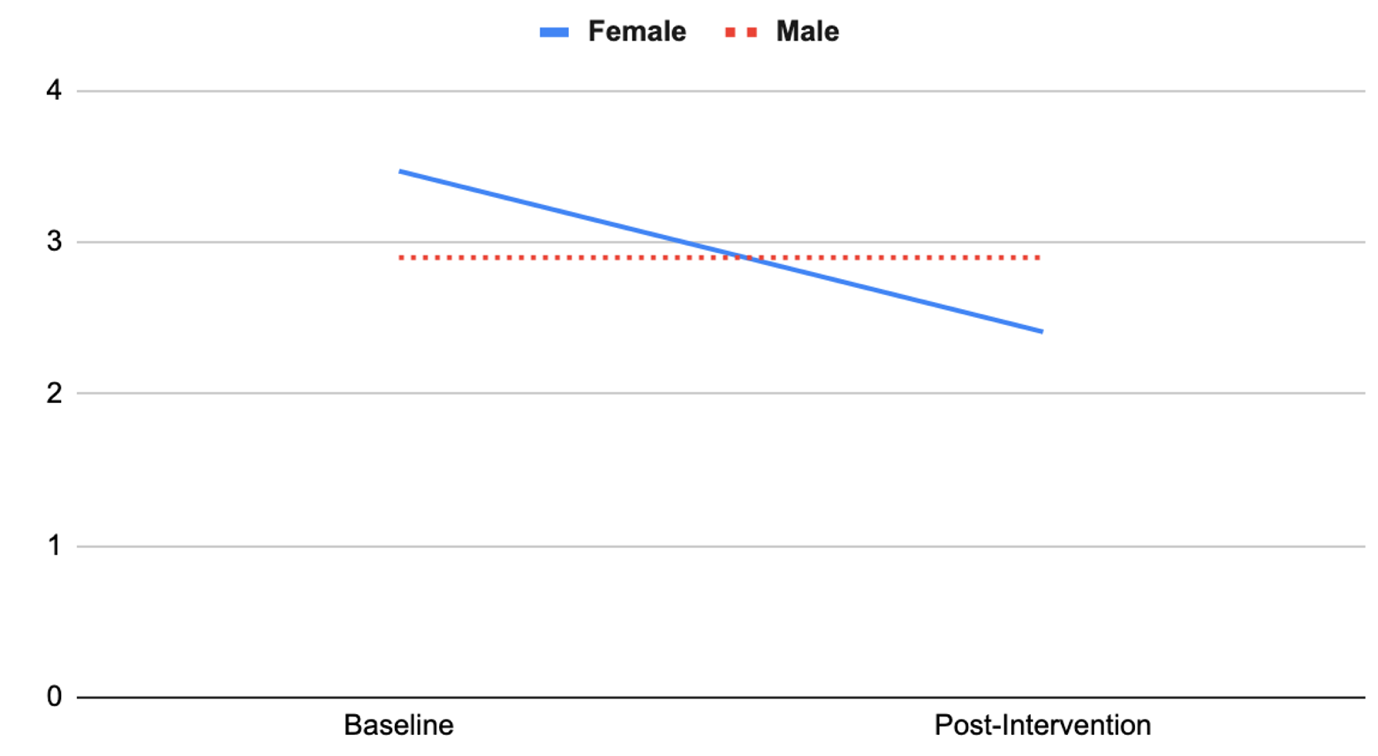 The low Nature Connection group at baseline increased in Nature Connection substantially (Pre 3.14 ± 0.16, Post 4.93 ± 0.23) relative to the high Nature Connection group (Pre 5.64 ± 0.26, Post 5.64 ± 0.37) (F(1, 37) = 20.84, p< .001, partial η2 = .36). Figure 3: Interaction effect between baseline nature connection and change in nature connection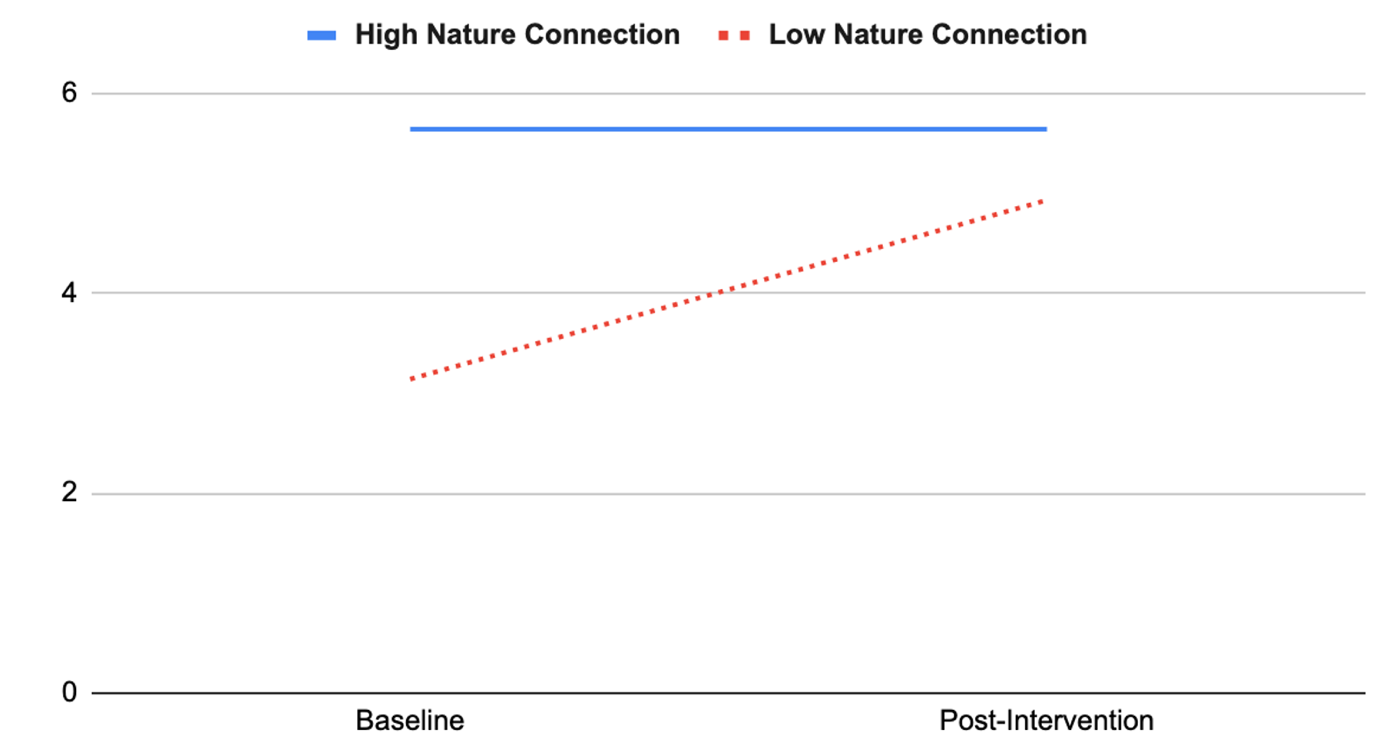 Qualitative findingsThe qualitative findings supplement what has been indicated in these survey results. Firstly, there was a mix of understanding and expectations from the adolescents. There were participants who did not have any understanding of forest bathing at all. For example, one participant stated, p8 ‘Never heard of it until now, it’s a new thing’, implying that they thought it was a contemporary form of practice. Other participants related it to more established wellbeing practices such as mediation, yoga, and mindfulness. However, most of the participants recognised that it was about being in nature. For example, one participant stated, p2 ‘It’s about the nature around that seems to be doing something to you’ another stated,p5 ‘Immersion in nature’. This indicates that there was a collective understanding that a key element of this approach involved the therapeutic factors of being in natural world. Five participants commented on their current mood before taking part, again this ranged from feeling relaxed to stressed. For example, one participant stated, p1‘I’m quite relaxed’ but another stated p7 ‘The only way to be calm is if anger was not an emotion’. There were some expectations that it would improve their mental health. For example, p6 ‘It’s an opportunity to relax without having to think’. However, a parent of a child admitted ‘He didn’t come voluntarily but I know he’ll enjoy it when he gets going’. This implies that this parent recognised that their child was reluctant but believed that taking part would be beneficial. The qualitative findings following the intervention indicate that for most of the participants the experience was seen as positive, and this was expressed through several ways. Firstly, there was a strong sense of enjoyment. For example, one participant said,p4‘It was fun, creative’ and another p9 ‘To explore, do activities, enjoy being here’. One participant stated, p12‘Everyone here is much younger, and I just got to be a kid again’. This indicates that this young person was able to be childlike and carefree. Secondly, the social aspect of the activities was also something some participants particularly noticed. For example, one participant stated,p6 ‘It took trust to actually listen to people’. This implies that there was a sense in building confidence as a collective to connect with one another. Another participant suggested they were surprised there was a focus on group interaction p13‘I thought it would be more about nature and me, but it was less about that and more about the connection with activities we did’. There was strong indication from the participants that they were able to be present within the moment by noticing the natural world around them. For example, one participant stated,p14 ‘Making yourself stop, take stock and take time to listen is great’. Other participants expressed what they had noticed whilst doing the activities. For example,p10‘(The tree bark) Smells like fresh bread, the doughiness of the bread’ and p3‘Trees grow in very peculiar ways, none of them are ever the same’. Other participants conveyed learning from the experience. For example, p7‘I never realised how brittle these trees are. You think they’ll be hard because they’ve been here so long, but you touch it and the bark flakes off. Imagine how long these trees have been here and how much knowledge they’ve got; they’ve seen so much.’ and p1‘Having a conversation with a tree was enlightening’. This connection to nature was described further by another participant who stated, p6 ‘When I feel the tree, you have a connection with the tree, how it’s feeling (not like human emotions), like the health of the tree. It’s like I’m looking for a heartbeat, and as you move your fingers down the tree, it’s almost like you can feel it’. Here the participant associated the tree as a living entity they could relate to. Another participants feeling of connection was described as rooted historically, p12 ‘Trees are beautiful, they keep us alive, they do so much for us, we can misjudge nature but when you have that connection with nature it is like that instant bond. Nature, it is almost like part of who we are and our ancestors and things and connecting to deeper history’.Lastly, there was an overall recognition that the activities had a positive impact on their mental health. Participants described feeling p18 ‘Much more relaxed and rested’,p8‘Found activities calming’, p2 ‘Relaxing experience’ and p4 ‘Very chill’. Another participant expanded on this,p9 ‘Much happier. I’ve had a lot of stress this week. Exams coming up, but I’m not even thinking about that right now, I’ve got chronic fatigue so my fight/flight is all over the place, next time I’ll spend more time in the woods, just listening and jumping about. ’One participant expressed a deeper value in the activity they experienced, p7‘I found this experience to be incredibly indulgent and an eye-opening journey I truly hope this reaches other kids as I believe it helps and can bring enlightenment to those without’. For this participant, taking part led to an immediate revelation and insight into how this type of practice can be beneficial. Therefore, in summary, these findings indicate an immediate effect on connecting with people, nature, and themselves. DiscussionSurvey results When interpreting the below findings it is worth considering the context that the intervention was delivered during the C-19 pandemic and aimed to improve mental wellbeing and social connection in adolescents who had been unable to attend school or meet with friends. There were statistically significant improvements in Nature Connection, Social Connection which both increased significantly, and significant improvements in Anxiety (POMs), Rumination, Scepticism, and Excitement (Three Circle Model) which all reduced significantly. The effect size was largest for Nature Connection.Subgroup analyses revealed that female adolescents’ Anxiety and scepticism scores decreased substantially compared with male’s scores, which showed a subtle increase. This is consistent with Barton et al. [27] who found that wilderness expeditions were especially effective for females in improving self-esteem and nature connection. Those with low Nature Connection scores at baseline increased in Nature Connection substantially, whereas those who scored highly in Nature connection at baseline showed no change in Nature connection scores by post-intervention.These survey results showing improved scores in nature connection, anxiety and social connection, are consistent with previous research which found that nature-based interventions improved nature connection [6,21,27,39]; reduced anxiety [23,26] and increased social connection as measured through prosociality [23].The current study also provided novel data, showing reductions in rumination and scepticism about Forest bathing.Interview resultsThe qualitative findings indicated that, although there was a mix of understanding and expectations from adolescents, the majority recognised that its key element involved being with nature. They reported an assortment of mental states before the intervention commenced, in particular anxieties about completing schoolwork. However, following the intervention, most of the participants experience was expressed as positive in several ways. These included being able to enjoy the activities and the social aspects of being part of a group. The participants were enabled to learn, trust, and build confidence for sharing thoughts and experiences with each other. There was also a strong indication that they were able to be present in the moment by noticing the natural world around them. They found the effects of this intervention immediately calming and relaxing.The themes of enjoying the social aspects of being part of a group, being present in the moment by noticing the natural world and finding the experience calming and relaxing show some consistency with previous qualitative studies which have examined the benefits of nature for young people. For example, Birch et al. [40] found that spending time in nature offered a range of wellbeing benefits, including experiences of nature as being accepting and relational, offering a sense of connection and care with the human and non-human world. In a study where adolescents accessed nature through virtual reality, interviews revealed experiences of calm and relaxation [41].Through focus groups [42,43] and photo surveys [44], teens reported that they valued nature for providing them with good times with family and friends, where they could escape day-to-day stresses, relax, and ‘unplug’. Through a combination of photovoice, ‘talking circles’ and interviews, young people revealed that they found calm, hope and metaphors of resilience in nature [45]. When interviewed about ‘their most connected moments in nature’, teens most memorable experiences involved deep sensory immersion (such as one might find in Forest bathing) where they experienced calm and relaxation [46]. Something which these previous studies found which our study did not, is that young people also valued nature for the excitement, adventure, and risk it offered. In contrast, our surveys revealed a reduction in high arousal positive affect such as excitement following Forest bathing.LimitationsGathering survey or diary data from adolescents can pose challenges, such as problems of validity and reliability, associated with inaccurate assessment, recall bias, and social desirability bias [47]. Some adolescents did not wish to complete surveys because it was viewed as too similar to performing schoolwork. Future research could find more engaging methods of evaluation which appeal to adolescents creativitydifferent coloured leaves to represent  The researchers observed that some adolescents appeared self-conscious about providing interview responses. In a paper outlining recommendations for interviewing young people, Ponizovsky-Bergelson et al. [48] suggest that interviews which include encouragement, open-ended questions or question requests(e.g. ‘Can you tell me about your art-work’) produce the richest data.This study did attempt to collect heart rate variability (HRV) data. However, adolescents were too mobile and continuously adjusted their HRV devices (Polar H10) meaning that devices frequently failed to provide a signal. Hence data was only successfully gathered for seven participants, and we do not report this data here as the sample size is too small to be generalisable.  [49]ConclusionThere is a wealth of evidence showing that mere access to nature can benefit adolescents’ wellbeing. However, nature interventions which actively seek to develop a connection with nature can have an even greater impact on adolescent wellbeing. ollowing urban Forest bathing, significant improvements were found in anxiety, rumination, scepticism, nature connection, and social connection. Interview revealed that participants enjoyed the social aspects of being part of a group, being present in the moment by noticing the natural world around them and feeling immediately calmed and relaxed. [4]Urban Forest bathing improved nature connection and wellbeing in adolescents and could be implemented or signposted to, by Schools and Youth charities such as the National Youth Agency.Author contributions: KM: Research design, intervention delivery, data collection, writing-up; VP: Participant recruitment; ntervention delivery, data collection, editing manuscript; YK: Quantitative data analysis and write-up of results, editing manuscript; JEJ: Qualitative analysis and write-up of results; SG: Transcription of interview data, second-coding of qualitative data.Funding:Funding for the pilot of the ParkBathe walks and the production of a short film was kindly provided by Upper Norwood Library Hub. Funding for the ParkBathe walks and the podcast series was kindly provided by the National Lottery: Awards for All (England) scheme. Institutional Review Board Statement: Ethical approval was obtained from the University of Derby, College of Health, Psychology and Social Care Research Ethics Committee.Informed Consent Statement: Informed consent was obtained from all subjects involved in the study. Data Availability Statement: Anonymised data is available on request by contacting the corresponding author.Conflicts of Interest: Two of the researchers delivered the intervention and to mitigate any potential bias in terms of reporting the results, three independent researchers conducted all data cleaning and quantitative and qualitative analysis.AcknowledgementsWe would like to thank the following people who helped make ParkBathe happen and who provided a supportive environment for our participants: Our dedicated ParkBathe volunteers Laura Keeble and Elaine Chua. Permissions to use Crystal Palace Park as the site of the ParkBathe walks came from Penny Read at IDVerde. Our film crew Galina Rin and David Monteith-Hodge. Our photographer and film-maker Sebastien Gatto. Our audio recordist and podcast editor Melissa Green. All films and podcast episodes can be found at https://linktr.ee/ParkBatheReferences1.	Organization, W.H. Mental health 2020. 2020.2.	Hertz, M.F.; Barrios, L.C. Adolescent mental health, COVID-19, and the value of school-community partnerships. Inj Prev 2021, 27, 85-86, doi:10.1136/injuryprev-2020-044050.3.	Wyn, J. Young People’s Mental Health. Journal of Applied Youth Studies 2022, 5, 167-172, doi:10.1007/s43151-022-00079-3.4.	Skar, M.; Wold, L.C.; Gundersen, V.; O’Brien, L. Why do children not play in nearby nature? Results from a Norwegian survey. Journal of Adventure Education and Outdoor Learning 2016, 16, 239-255, doi:10.1080/14729679.2016.1140587.5.	Great Britain. National Audit, O. Improving children and young people's mental health services; 2018; p. 60.6.	Bragg, R.; Atkins, G. A review of nature-based interventions for mental health care. 2016.7.	Bowler, D.E.; Buyung-Ali, L.M.; Knight, T.M.; Pullin, A.S. A systematic review of evidence for the added benefits to health of exposure to natural environments. BMC Public Health 2010, 10, 456-456, doi:10.1186/1471-2458-10-456.8.	Louv, R. Last child in the Woods; Algonquin Books: New York, NY, 2008; p. 390.9.	Hughes, J.; Rogerson, M.; Barton, J.; Bragg, R. Age and connection to nature: when is engagement critical? Frontiers in Ecology and the Environment 2019, 17, 265-269, doi:https://doi.org/10.1002/fee.2035.10.	Barrable, A.; Booth, D. Increasing Nature Connection in Children: A Mini Review of Interventions. Frontiers in Psychology 2020, 11, doi:10.3389/fpsyg.2020.00492.11.	McCormick, R. Does Access to Green Space Impact the Mental Well-being of Children: A Systematic Review. J Pediatr Nurs 2017, 37, 3-7, doi:10.1016/j.pedn.2017.08.027.12.	Vanaken, G.J.; Danckaerts, M. Impact of Green Space Exposure on Children's and Adolescents' Mental Health: A Systematic Review. Int J Environ Res Public Health 2018, 15, doi:10.3390/ijerph15122668.13.	Corraliza, J.A.; Collado, S.; Bethelmy, L. Nature as a Moderator of Stress in Urban Children. Procedia - Social and Behavioral Sciences 2012, 38, 253-263.14.	Korpela, K.M.; Kyttä, M.; Hartig, T. Restorative experience, self-regulation, and children’s place preferences. Journal of Environmental Psychology 2002, 387-398.15.	Lee, M.; Kim, S.; Ha, M. Community greenness and neurobehavioral health in children and adolescents. Science of The Total Environment 2019, 672, 381-388, doi:https://doi.org/10.1016/j.scitotenv.2019.03.454.16.	Bratman, G.N.; Hamilton, J.P.; Daily, G.C. The impacts of nature experience on human cognitive function and mental health. Annals of the New York Academy of Sciences 2012, 1249, 118-136, doi:10.1111/j.1749-6632.2011.06400.x.17.	Maas, J.; Verheij, R.A.; Spreeuwenberg, P.; Groenewegen, P.P. Physical activity as a possible mechanism behind the relationship between green space and health: A multilevel analysis. BMC Public Health 2008, 8, 206, doi:10.1186/1471-2458-8-206.18.	Li, D.; Deal, B.; Zhou, X.; Slavenas, M.; Sullivan, W.C. Moving beyond the neighborhood. Daily exposure to nature and adolescents’ mood 2018, 173, 33-43, doi:10.1016/j.landurbplan.2018.01.009.19.	England, N. The People and Nature Survey. 2020.20.	Kim, S.A.; Joung, D.; Yeom, D.G.; Kim, G.; Park, B.J. The effects of forest activities on attitudes toward forest, stress, self-esteem and mental health of children in community child centers. Journal of Korean Institute For Recreation 2015, 19, 51–58.21.	Kim, J.Y.; Shin, C.S.; Yeoun, P.S.; Yi, J.Y.; Kim, M.R.; Kim, J.K.; Yoo, Y.H. Forest healing program impact on the mental health recovery of elementary school students. Journal of Korean Institute For Recreation 2013, 17, 69–81.22.	Kotera, Y.; Fido, D. Effects of Shinrin-Yoku Retreat on Mental Health: a Pilot Study in Fukushima, Japan. International Journal of Mental Health and Addiction 2021 2021, 1-13, doi:10.1007/S11469-021-00538-7.23.	Song, M.K.; Bang, K.-S. A Systematic Review of Forest Therapy Programs for Elementary School Students. Child Health Nursing Research 2017, 23, 300-311, doi:https://doi.org/10.4094/chnr.2017.23.3.300.24.	Hohashi, N.; Kobayashi, K. The effectiveness of a forest therapy (shinrin-yoku) program for girls aged 12 to 14 years: A crossover study. Stress Science Research 2013, 28, 82-89, doi:10.5058/stresskagakukenkyu.28.82.25.	Bang, K.-S.; Lee, I.; Kim, S.; Lim, C.S.; Joh, H.-K.; Park, B.-J.; Song, M.K. The Effects of a Campus Forest-Walking Program on Undergraduate and Graduate Students' Physical and Psychological Health. International journal of environmental research and public health 2017, 14, doi:10.3390/ijerph14070728.26.	Chang, J.; Kim, N.Y.; Lee, S.H.; Kim, B. The Forest Experience Program and Improvement of Depression, Anxiety, and Self-concept in Adolescents. Journal of Korean Society of Forest Science 2015, 104, 127-132.27.	Barton, J.; Bragg, R.; Pretty, J.; Roberts, J.; Wood, C. The Wilderness Expedition: An Effective Life Course Intervention to Improve Young People’s Well-Being and Connectedness to Nature. Journal of Experiential Education 2016, 39, 59-72, doi:10.1177/1053825915626933.28.	Jeon, J.Y.; Kim, I.O.; Yeon, P.-s.; Shin, W.S. The Physio-Psychological Effect of Forest Therapy Programs on Juvenile Probationers. International Journal of Environmental Research and Public Health 2021, 18, 5467.29.	Macháčková, K.; Dudík, R.; Zelený, J.; Kolářová, D.; Vinš, Z.; Riedl, M. Forest Manners Exchange: Forest as a Place to Remedy Risky Behaviour of Adolescents: Mixed Methods Approach. Int J Environ Res Public Health 2021, 18, doi:10.3390/ijerph18115725.30.	Shacham, S. A shortened version of the Profile of Mood States. J Pers Assess 1983, 47, 305-306, doi:10.1207/s15327752jpa4703_14.31.	Moberly, N.J.; Watkins, E.R. Ruminative self-focus and negative affect: An experience sampling study. Journal of Abnormal Psychology 2008, 117, 314-323, doi:10.1037/0021-843X.117.2.314.32.	Aron, A.; Aron, E.N.; Smollan, D. Inclusion of Other in the Self Scale and the structure of interpersonal closeness. Journal of Personality and Social Psychology 1992, 63, 596-612, doi:10.1037/0022-3514.63.4.596.33.	Schultz, P.W. Inclusion with Nature: The Psychology Of Human-Nature Relations. In Psychology of Sustainable Development, Schmuck, P., Schultz, W.P., Eds.; Springer US: Boston, MA, 2002; pp. 61-78.34.	Gilbert, P. The compassionate mind : a new approach to life's challenges; Constable: 2010; pp. 592-592.35.	Cueva, K.; Schmidt, J.; Cueva, M. Learning Together: Sharing Circles in Rural Alaska on Cancer Education Priorities for Youth. J Cancer Educ 2021, 36, 1147-1154, doi:10.1007/s13187-021-02074-3.36.	Kotera, Y.; Green, P.; Sheffield, D. Roles of positive psychology for mental health in UK social work students: Self-compassion as a predictor of better mental health. The British Journal of Social Work 2019, doi:10.1093/bjsw/bcz149.37.	Tukey, J.W. The Future of Data Analysis. The Annals of Mathematical Statistics 1962, 33, 1-67, doi:10.1214/aoms/1177704711.38.	Cohen, J. Statistical power analysis for the behavioral sciences; L. Erlbaum Associates: 1988; pp. 567-567.39.	Kim, M.H.; Wi, A.J.; Yoon, B.S.; Shim, B.S.; Han, Y.H.; Oh, E.M.; An, K.W. The Influence of Forest Experience Program on Physiological and Psychological States in Psychiatric Inpatients. Journal of Korean Forest Society 2015, 104, 133-139, doi:10.14578/jkfs.2015.104.1.133.40.	Birch, J.; Rishbeth, C.; Payne, S.R. Nature doesn't judge you - how urban nature supports young people's mental health and wellbeing in a diverse UK city. Health Place 2020, 62, 102296, doi:10.1016/j.healthplace.2020.102296.41.	Björling, E.A.; Sonney, J.; Rodriguez, S.; Carr, N.; Zade, H.; Moon, S.H. Exploring the Effect of a Nature-based Virtual Reality Environment on Stress in Adolescents. Frontiers in Virtual Reality 2022, 3, doi:10.3389/frvir.2022.831026.42.	Schwab, K.; Hendricks, W.W.; Greenwood, J.B.; Goldenberg, M.; Greenwood, B.; Higgins, L. Connecting with Nature in the Digital Age: Intentions of Adolescents in California Urban Areas. Journal of Park and Recreation Administration 2020, 38, 29+.43.	Ward Thompson, C.; Travlou, P.; Roe, J. Free-range teenagers: the role of wild adventure space in young people’s lives; OPENspace: Edinburgh, 2006.44.	Owens, P.E.; McKinnon, I. In pursuit of nature: The role of nature in adolescents' lives. Journal of Developmental Processes 2009, 4, 43–58.45.	Hatala, A.R.; Njeze, C.; Morton, D.; Pearl, T.; Bird-Naytowhow, K. Land and nature as sources of health and resilience among Indigenous youth in an urban Canadian context: a photovoice exploration. BMC Public Health 2020, 20, 538, doi:10.1186/s12889-020-08647-z.46.	Tseng, Y.-C.; Wang, S.-M. Understanding Taiwanese adolescents’ connections with nature: rethinking conventional definitions and scales for environmental education. Environmental Education Research 2020, 26, 115-129, doi:10.1080/13504622.2019.1668354.47.	Mindell, J.S.; Coombs, N.; Stamatakis, E. Measuring physical activity in children and adolescents for dietary surveys: practicalities, problems and pitfalls. Proceedings of the Nutrition Society 2014, 73, 218-225, doi:10.1017/S0029665113003820.48.	Ponizovsky-Bergelson, Y.; Dayan, Y.; Wahle, N.; Roer-Strier, D. A Qualitative Interview With Young Children: What Encourages or Inhibits Young Children’s Participation? International Journal of Qualitative Methods 2019, 18, 1609406919840516, doi:10.1177/1609406919840516.49.	Clarke, F.J.; Kotera, Y.; McEwan, K. A Qualitative Study Comparing Mindfulness and Shinrin-Yoku (Forest Bathing): Practitioners’ Perspectives. Sustainability 2021, Vol. 13, Page 6761 2021, 13, 6761-6761, doi:10.3390/SU13126761.Pre-InterventionPre-InterventionPost-InterventionPost-InterventionMSDMSDtdNature Connection***3.851.425.131.245.900.95Anxiety (POMs)*1.750.631.550.60-2.08-0.33Rumination**2.921.532.031.27-2.99-0.48Scepticism*3.101.792.641.83-2.07-0.33Excitement*1.130.341.030.16-2.08-0.34Calmness1.770.431.820.390.570.09Anxiety1.670.931.671.060.000.00Social Connection**4.001.124.561.102.910.47*p<.05, **p<.01, ***p<.001*p<.05, **p<.01, ***p<.001*p<.05, **p<.01, ***p<.001*p<.05, **p<.01, ***p<.001*p<.05, **p<.01, ***p<.001